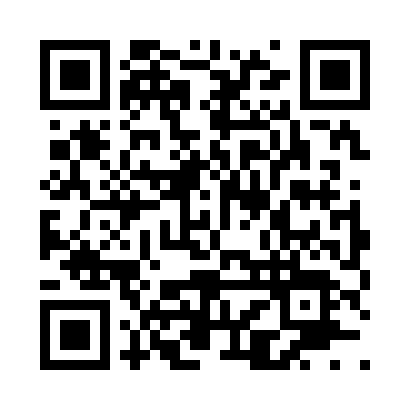 Prayer times for Seybert, Missouri, USAMon 1 Jul 2024 - Wed 31 Jul 2024High Latitude Method: Angle Based RulePrayer Calculation Method: Islamic Society of North AmericaAsar Calculation Method: ShafiPrayer times provided by https://www.salahtimes.comDateDayFajrSunriseDhuhrAsrMaghribIsha1Mon4:275:581:195:128:4010:112Tue4:285:581:195:128:4010:103Wed4:295:591:205:138:4010:104Thu4:295:591:205:138:4010:105Fri4:306:001:205:138:3910:096Sat4:316:011:205:138:3910:097Sun4:316:011:205:138:3910:098Mon4:326:021:205:138:3910:089Tue4:336:021:205:138:3810:0710Wed4:346:031:215:138:3810:0711Thu4:356:041:215:138:3810:0612Fri4:366:041:215:138:3710:0613Sat4:376:051:215:138:3710:0514Sun4:386:061:215:138:3610:0415Mon4:396:061:215:138:3610:0316Tue4:406:071:215:138:3510:0217Wed4:416:081:215:138:3510:0218Thu4:426:091:215:138:3410:0119Fri4:436:091:215:138:3310:0020Sat4:446:101:225:138:339:5921Sun4:456:111:225:138:329:5822Mon4:466:121:225:138:319:5723Tue4:476:121:225:138:309:5624Wed4:486:131:225:138:309:5525Thu4:496:141:225:138:299:5426Fri4:506:151:225:128:289:5327Sat4:516:161:225:128:279:5128Sun4:526:161:225:128:269:5029Mon4:546:171:225:128:259:4930Tue4:556:181:225:128:259:4831Wed4:566:191:215:118:249:47